ExtCert & Nat Dip Health & Social Care Unit 5 Topic CRoad MapRoad MapRoad MapRoad MapRoad MapIn this unit you will focus on the principles and practicalities that underpin meeting individuals’ care and support needsThe aims are as follows:LG1: KnowledgeLG2: ApplicationLG3: SkillsAssessment GradesAssessment GradesAssessment GradesAssessment GradesAssessment GradesIn this unit you will focus on the principles and practicalities that underpin meeting individuals’ care and support needsThe aims are as follows:LG1: KnowledgeLG2: ApplicationLG3: SkillsTopic C: Principles behind enabling individuals with care and support needs to overcome challenges.Topic C: Principles behind enabling individuals with care and support needs to overcome challenges.Topic C: Principles behind enabling individuals with care and support needs to overcome challenges.Topic C: Principles behind enabling individuals with care and support needs to overcome challenges.Topic C: Principles behind enabling individuals with care and support needs to overcome challenges.In this unit you will focus on the principles and practicalities that underpin meeting individuals’ care and support needsThe aims are as follows:LG1: KnowledgeLG2: ApplicationLG3: SkillsCase study questionsInternal assessmentThemesLearning Goals/Outcomes/ContentLearning Goals/Outcomes/Content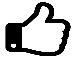 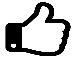 1. Different types of challenges – awareness and knowledge, practical, skills, acceptance and belief, motivational and communication challengesLG1: To identify the range of different challenges individuals may face.LG2: To identify challenges individuals faced by individuals in the case studies.LG1: To identify the range of different challenges individuals may face.LG2: To identify challenges individuals faced by individuals in the case studies.2.  Methods of identifying challenges – observation, focus groups, talking to individuals informally or via questionnairesLG1: To identify different methods used to identify challenges.LG1: To identify different methods used to identify challenges.3. Strategies used to overcome challenges – educational information materials, training courses, opinion leaders, clinical audits, computer-aided advice systems, patient-mediated strategiesLG1: To understand the strategies used to overcome challenges faced by individuals. LG2: To explore strategies that could be used to overcome challenges faced by individuals in the case studies.LG1: To understand the strategies used to overcome challenges faced by individuals. LG2: To explore strategies that could be used to overcome challenges faced by individuals in the case studies.4. Policy frameworks – NHS patient experience framework, health action plans, adult social care outcomes framework, common assessment frameworkLG1: To know the policy frameworks in the health and social care sector.LG2: To explore how the policy framework can overcome challenges encountered by individuals in the case studies. LG1: To know the policy frameworks in the health and social care sector.LG2: To explore how the policy framework can overcome challenges encountered by individuals in the case studies. 5. Personalisation LG1: To understand personalisation and promoting choice.LG1: To explain the benefits of promoting personalisation and outcomes if preferences and choices were not considered. LG1: To understand personalisation and promoting choice.LG1: To explain the benefits of promoting personalisation and outcomes if preferences and choices were not considered. 6. Approaches for effective communication – humanistic, behavioural, cognitive, psychoanalytical and socialLG1: To identify the five main approaches health professionals could use to communicate and meet individual needs. LG2: To explore how health professionals will use the approaches and an assessment of how effective or ineffective using the approaches could be in meeting needs.LG1: To identify the five main approaches health professionals could use to communicate and meet individual needs. LG2: To explore how health professionals will use the approaches and an assessment of how effective or ineffective using the approaches could be in meeting needs.7. Types of communication – verbal, body language, written, formal and informalLG1: To know the different types of communication.LG2: To identify the different types of communication to the case studies.LG1: To know the different types of communication.LG2: To identify the different types of communication to the case studies.8. Alternative communication – Makaton, British Sign Language, Braille, communication boardsLG1: To identify and understand the range of alternative communication.LG2: To explore how individuals in the case study can overcome their communication challenges. LG1: To identify and understand the range of alternative communication.LG2: To explore how individuals in the case study can overcome their communication challenges. 9. Theories of communication – Argyle, Tuckman, BerneLG1: To know the theories of communication.LG1: To know the theories of communication.Coursework Criteria:C.P4 Explain the strategies and communication techniques used with individuals different needs to overcome different challengesC.P5: Explain the benefits of promoting personalisation when overcoming challenges faced by individuals with different needs.C.M4 Assess the strategies and communication techniques used to overcome different challenges faced by individuals with different care and support needs.BC.D2 Justify the strategies and techniques used to overcome ethical issues and challenges experienced by individuals with different needs when planning and providing care.Coursework Criteria:C.P4 Explain the strategies and communication techniques used with individuals different needs to overcome different challengesC.P5: Explain the benefits of promoting personalisation when overcoming challenges faced by individuals with different needs.C.M4 Assess the strategies and communication techniques used to overcome different challenges faced by individuals with different care and support needs.BC.D2 Justify the strategies and techniques used to overcome ethical issues and challenges experienced by individuals with different needs when planning and providing care.Links: Unit 2 Working in health and social careTopic D: Investigate the roles of professionals and how they work together to provide the care and support necessary to meet individual needs